A Systematic Review of Functional Analyses Trainings Victor Ramirez, Ellie Kazemi, and Vahe Esmaeili California State University, NorthridgeCalABA February 11th, 2017Functional analysis methodology isIntroductionThe most valid method of determining the underlying cause of problem behavior (Hanley, Iwata, & McCord, 2003)Considered best practice for identifying function of problem behavior (Beaver, Iwata, & Lerman, 2013)Evidenced to produce better treatment outcomes (Campbell, 2003)Skills required to complete a functional analysisDesigningImplementingCollecting dataGraphingInterpreting resultsDealing with undifferentiated resultsSelecting function-based interventionSome expertise is requiredPurposeConducted a systematic review to determine what we currently know about training individuals to use functional analysis methodologySearch CriteriaSearch engine: PsycINFO o Search date: April 28, 2016 o Peer reviewedEnglishKeywordsfunctional analys*train* OR teach*Methodstaff* OR teacher* OR parent* OR caregiv* OR practitioner* OR studentA total of 395 articlesInclusion criteriaTrained participants to utilize any functional analysis component skill	(e.g., designing, graphing, selecting function-based interventions)Out of 395 articles:31 articlesTwo independent reviewersReviewed all 395 articles100% agreement on 31 articles to includeData CollectionCategorized:	Characteristics   of   participants	Functional analysis component skills trained	Number of participants who met mastery	Average training time per participant(Package training time) + (Average session time)Interobserver agreementReviewed 39% of articles95% agreement on information categorized (range of 85%-100%)ResultsFA Component Skills Trained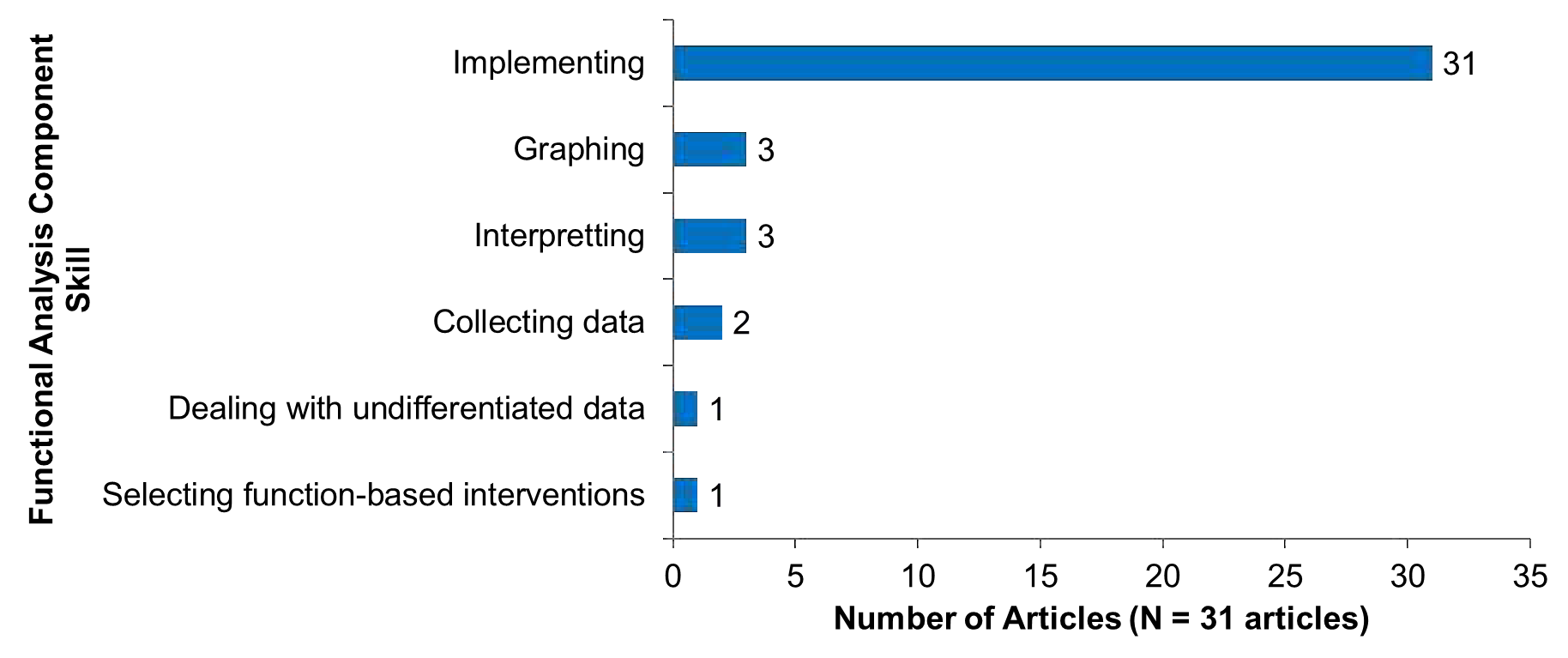 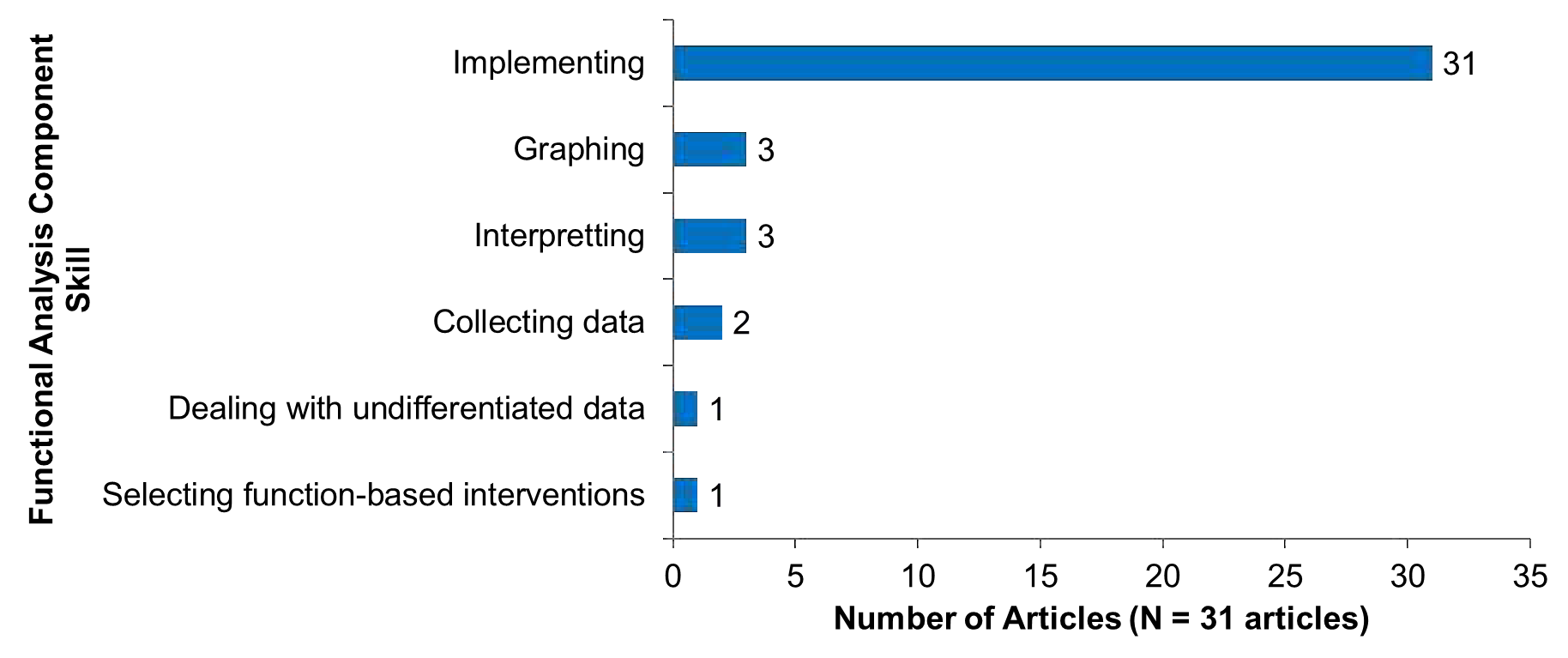 Participant Characteristics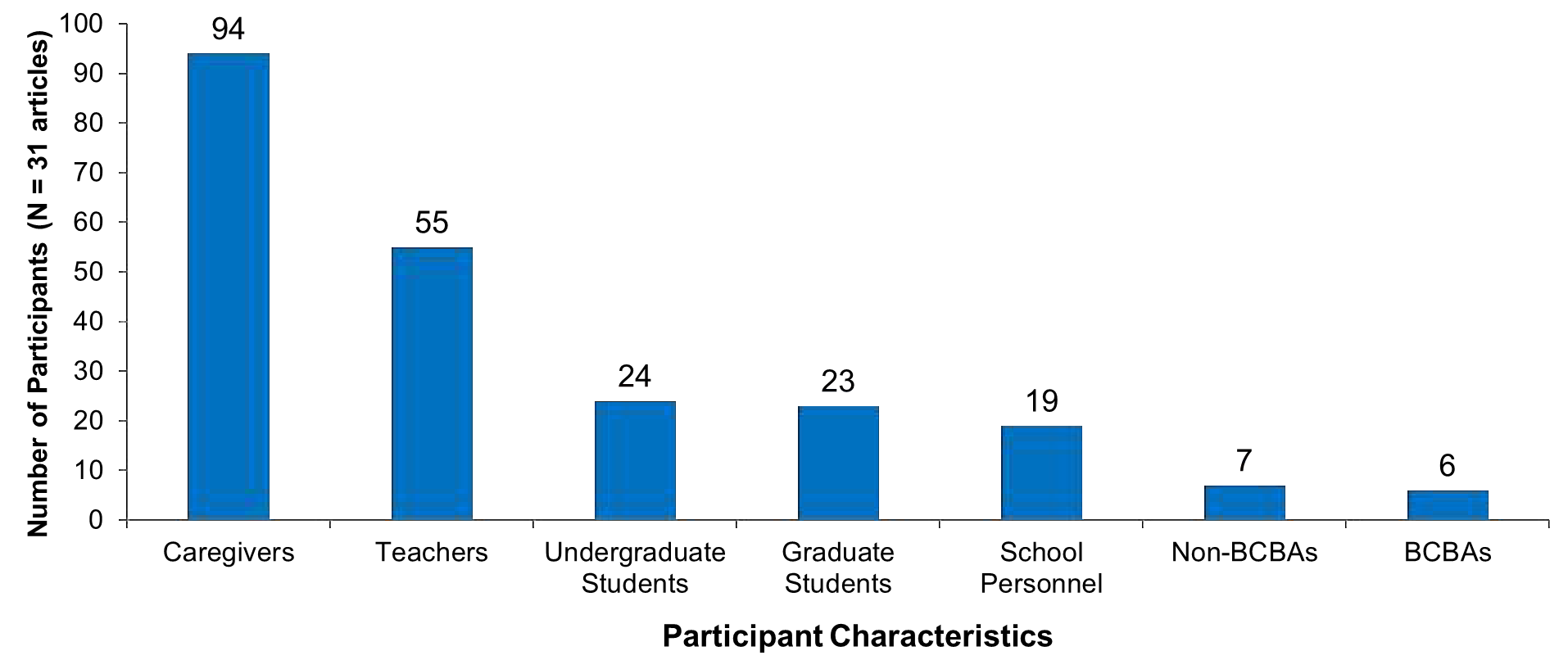 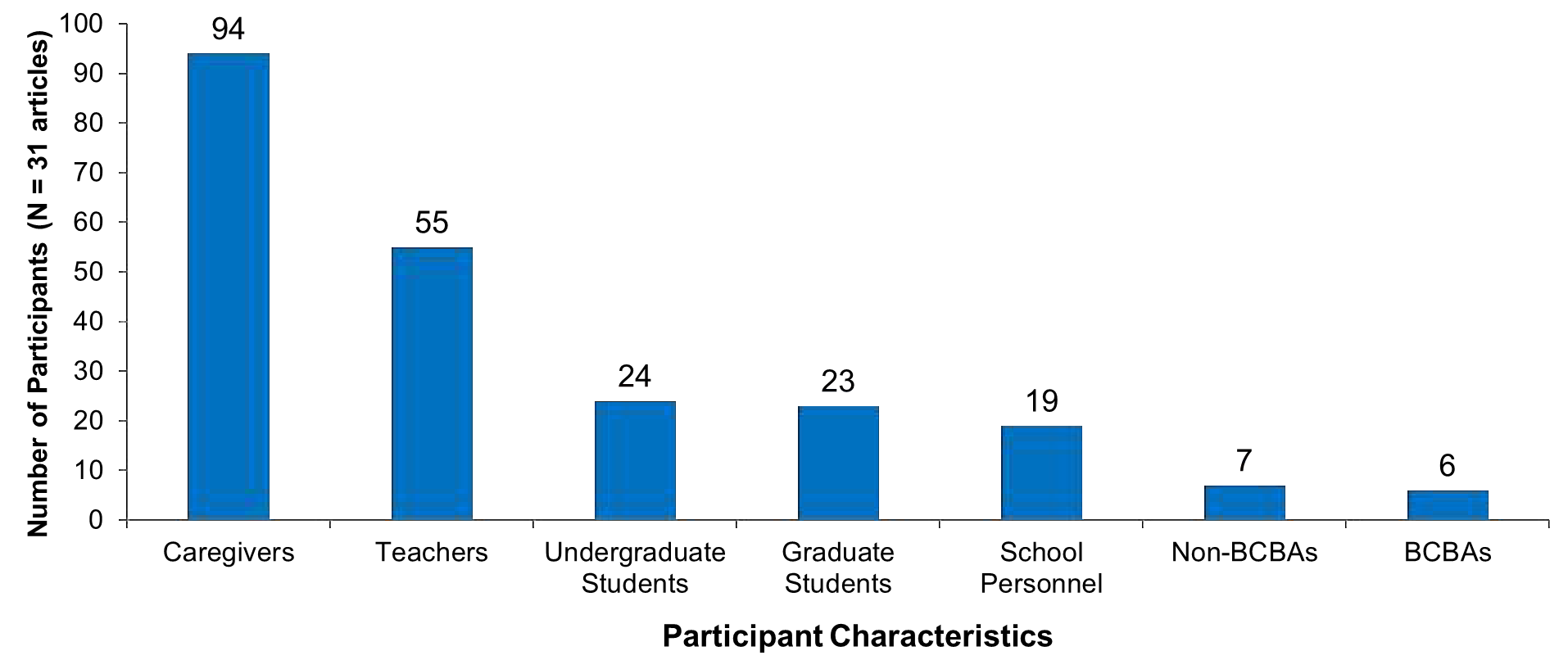 Method of FA Taught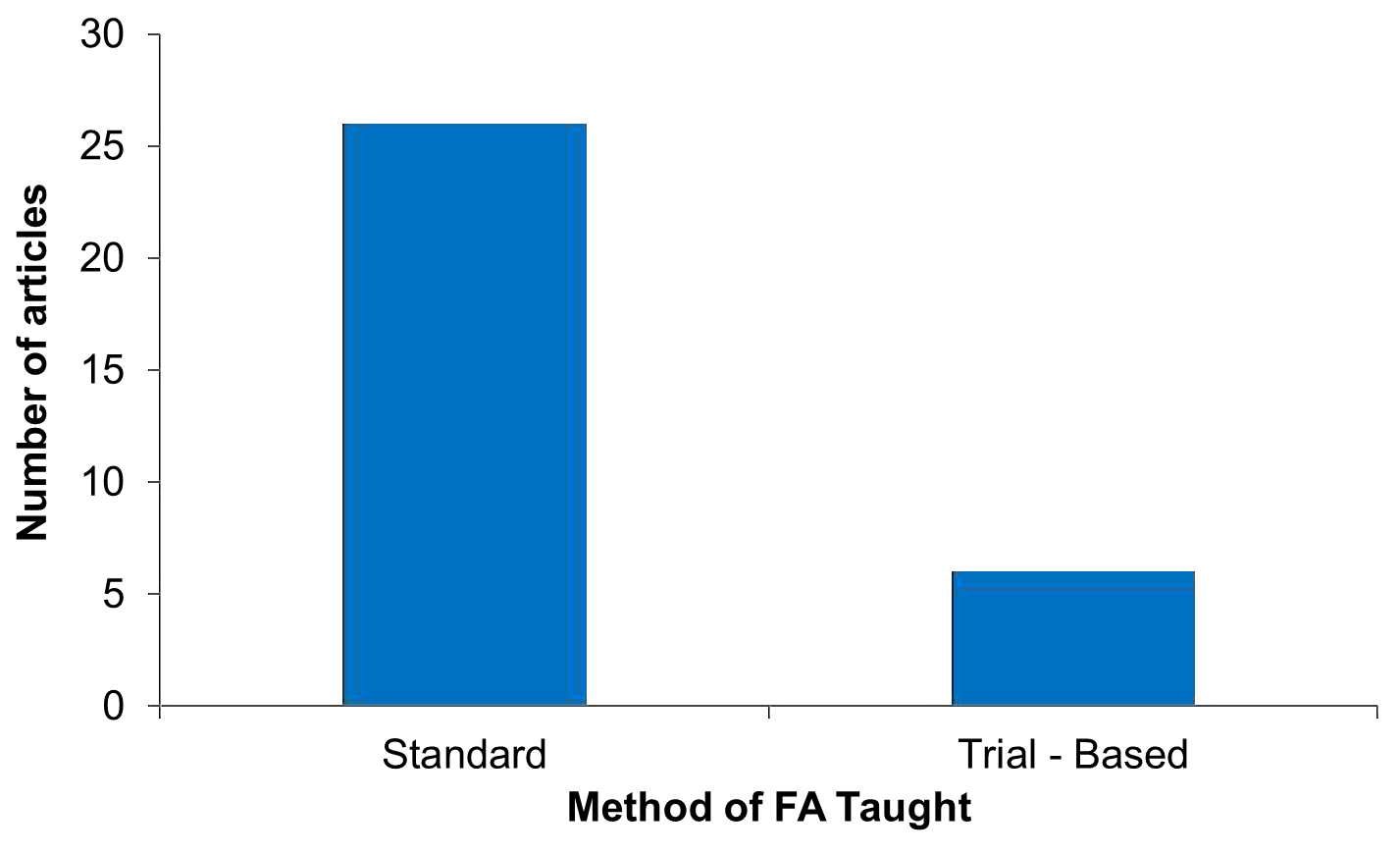 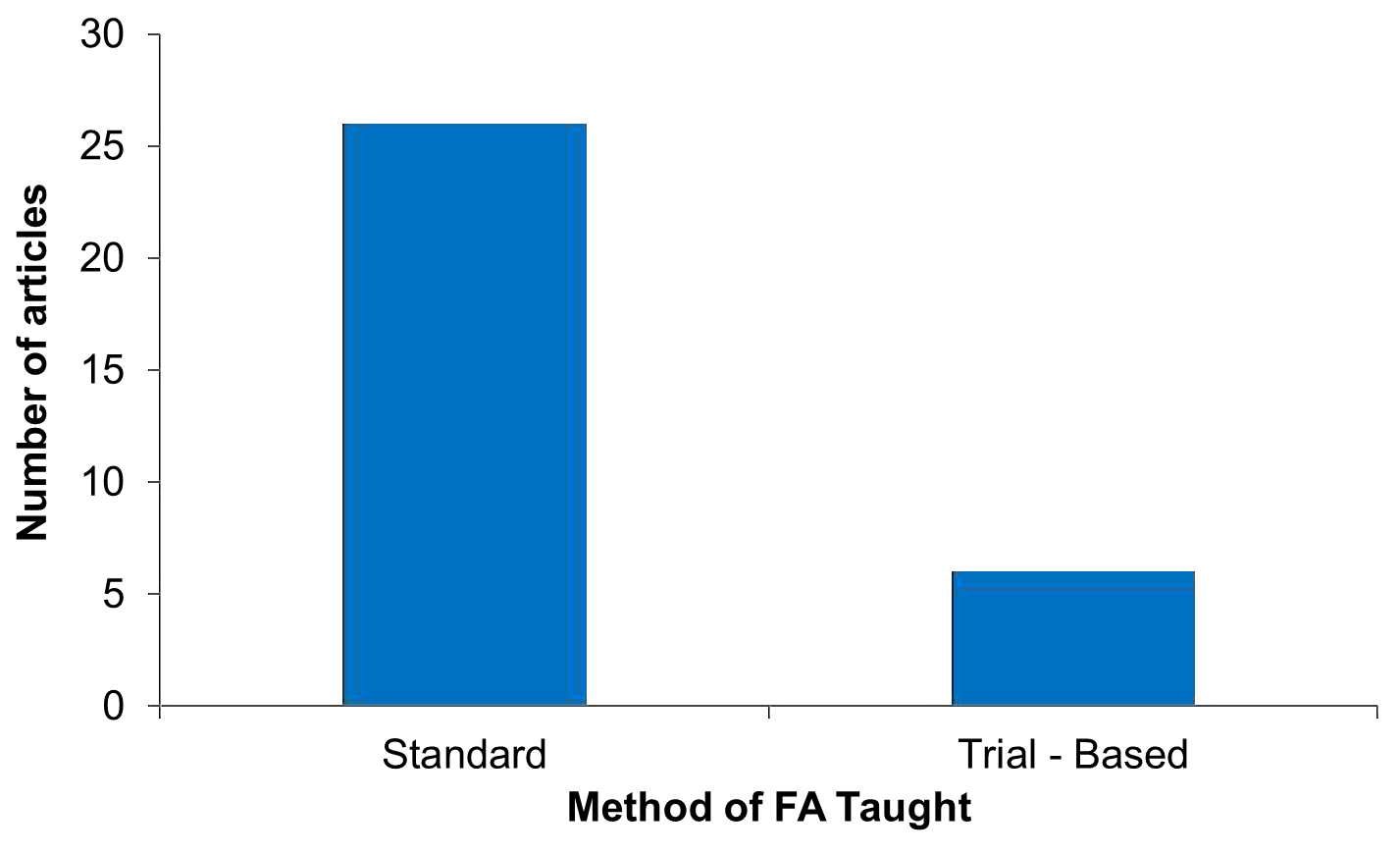 Conditions trained & median trials to criterion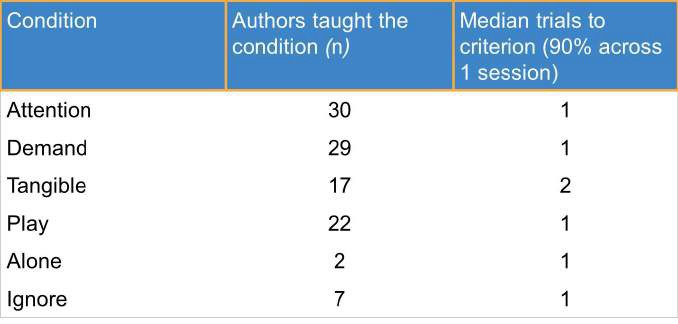 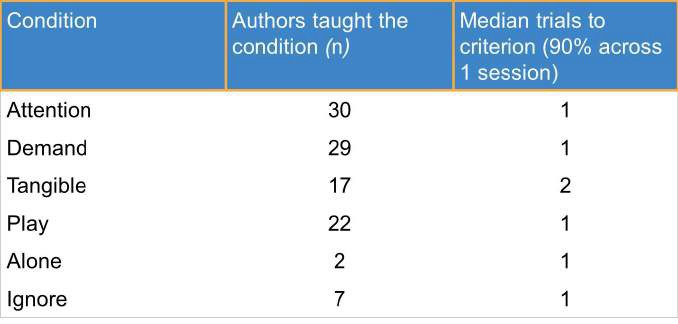 Training Method (n = 131 participants)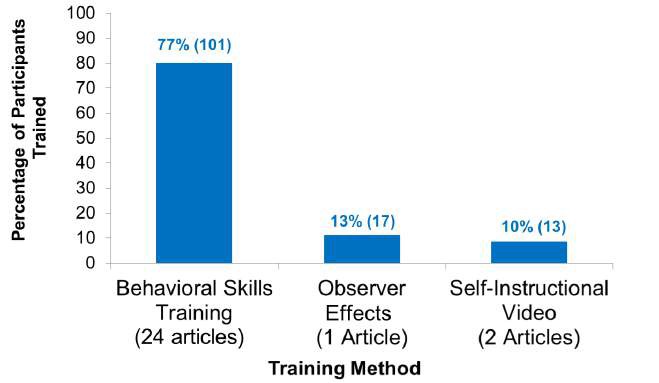 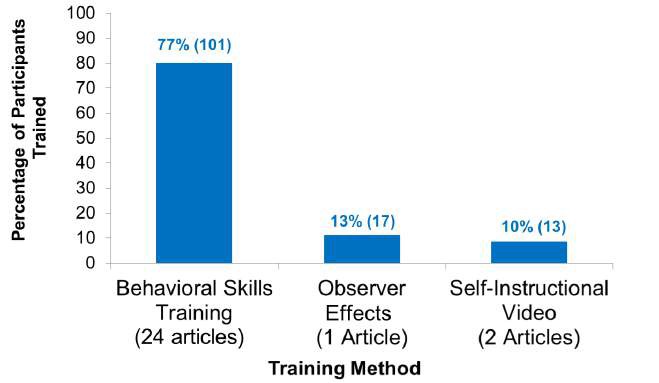 Training Format (n = 131 participants)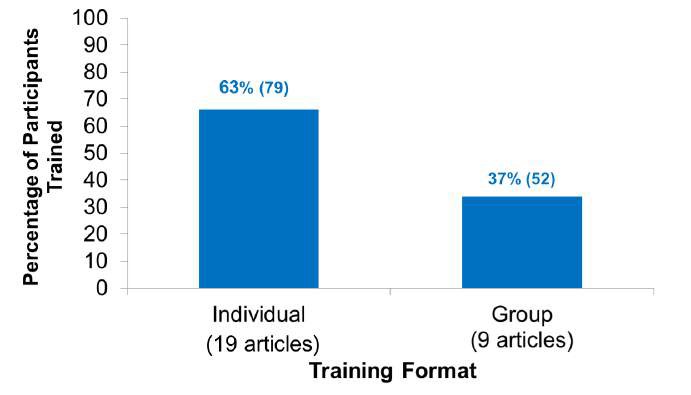 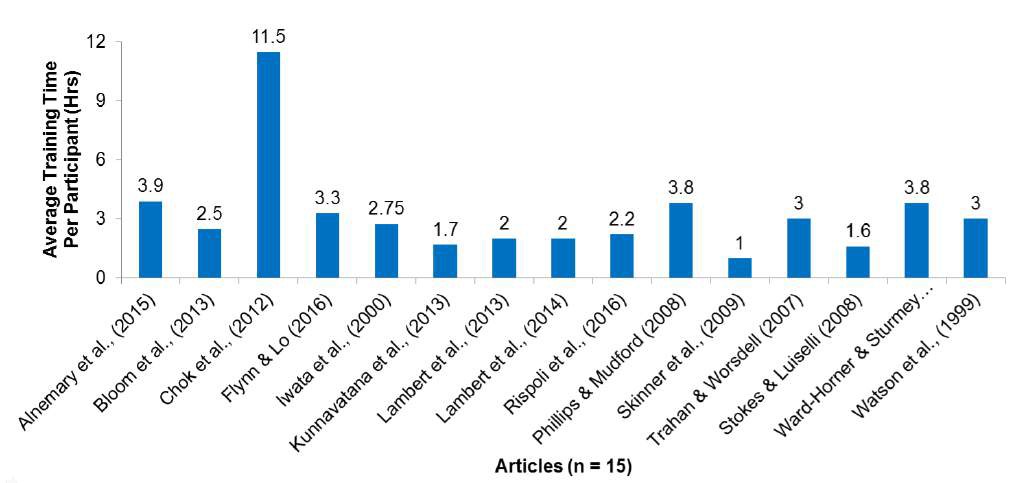 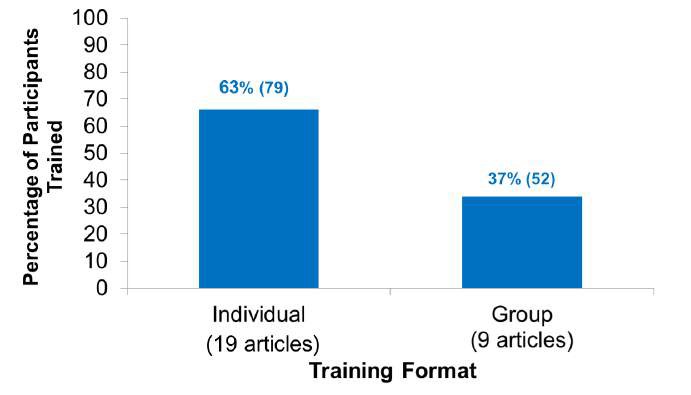 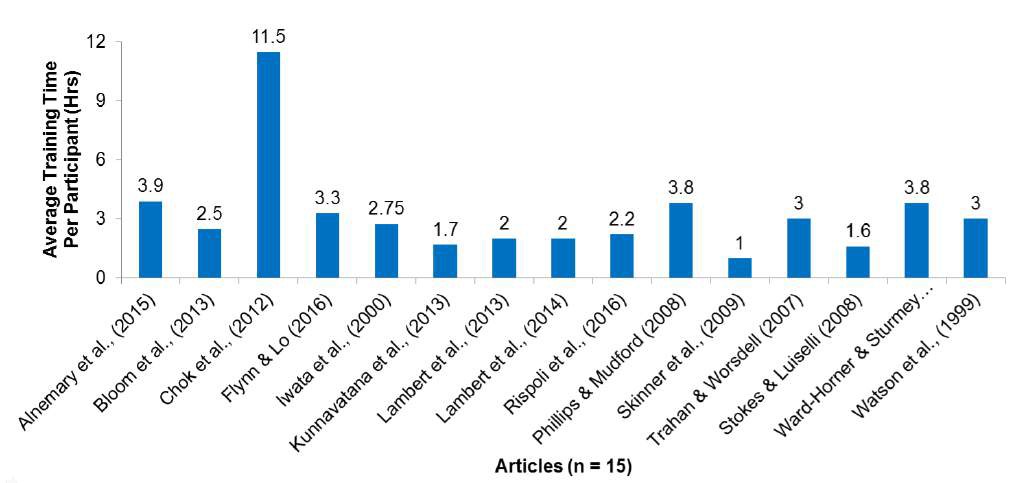 Average Training Time per ParticipantsConclusionsImplementation can be trained in a short period of timeIndividuals can learn implementation without prior knowledge of FAsMany different individuals have been taught how to implement FAs successfullyBehavioral skills training has been established as an effective training method forfunctional analysisGroup training may be as effective as individual trainingFuture ResearchContinue research in training all other FA component skillsResearchers should report training timeTraining: Design of a functional analysisTraining of all functional analysis component skills togetherSelected ReferencesBeavers, G. A., Iwata, B. A., & Lerman, D. C. (2013). Thirty years of research on the functional analysis of problem behavior. Journal of Applied Behavior Analysis, 46, 1-21.Campbell, J. M. (2003). Efficacy of behavioral interventions for reducing problem behavior in persons with autism: a quantitative synthesis of single-subject research. Research inDevelopmental Disabilities, 24(2), 120-138.Hanley, G. P., Iwata, B. A., & McCord, B. E. (2003). Functional analysis of problem behavior: Areview. Journal of Applied Behavior Analysis, 36, 147-185.